	    Základní škola, Dukelská 11, České Budějovice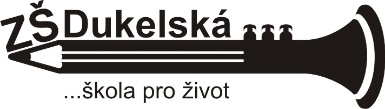                                       Dukelská 11, 370 01 České Budějovice                     	             IČ: 625 37 873                                          386 355 860 Objednávka č.  70/1/24/1  Zapsána dne: 22. 5. 2024Pracovník zodpovědný za uskutečnění objednávky: Předmět objednávky (přesné označení schvalovaných výdajů):Předpokládaná výše plnění, včetně poštovného a nákladů na dodání (cena včetně DPH):Souhlas příkazce operace:Mgr. Zdeněk Hnilička, ředitel školy               Dne: 22. 5. 2024              Podpis:Stanovisko správce rozpočtu:Fakturační údaje:Základní škola, Dukelská 11, České BudějoviceDukelská 258/11370 01 České Budějovice IČ: 625 37 873DIČ: CZ62537873Dodavatel: Bohemia Promotion & Production s.r.o.Fr. Bílka 1481/24České Budějovice 7370 07  České Budějovice IČ 26069016 , DIČ: CZ26069016Nábytek do kabinetu informatiky ZŠ, Dukelská 11, České Budějovice:-  dle cenové nabídky č. 20240521A (příloha č. 1).Náhradní plnění. 217 675,00 Kč Jedná se o: a) limitovaný příslib    ⸏      b) individuální příslib    ⸏     , přičemž:    limit schvalovaných výdajů činí: ………………………………….    předpokládaný termín: …………………………………………….    omezující podmínky správce rozpočtu:Dne: 22. 5. 2024                                                                 Podpis: